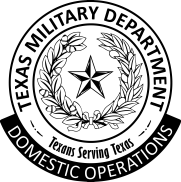 NGTX-JS-CS						 		   27 February 2018MEMORANDUM FOR NGB-JM-JOM SUBJECT:  Joint Credit – Bulk Discretionary Point Submission I have verified, through the review of official documentation orders that the following individuals have met the requirements set forth in CJCSI 1330.05, Enclosure B, for the award of Discretionary Points.Joint Exercises:  I certify the following individuals meet the CJCSI 1330.05, Enclosure B criteria for JCS-J7 approved joint exercises at the annotated participation level:The point of contact is Name, phone, and email. 	JOHN A. SMITH	COL, GS, TXARNG 	First 06 in the ChainANG or ARNGSSNGradeLast, First MIExerciseStart DateStop DateANGCOLSmith, JohnVigilant Guard 13-AR15 Apr 201319 Apr 2016